THE COUNCILCity of New Orleans     	              JASON ROGERS WILLIAMS 	            		               	                        HELENA MORENO                                                Councilmember-At-Large                                                   			   Councilmember-At-Large                   JOSEPH I. GIARRUSSO III             JAY H. BANKS                         KRISTIN GISLESON PALMER	JARED C. BROSSETT                        CYNDI NGUYEN         Councilmember District "A"     Councilmember District "B"          Councilmember District "C"          Councilmember District "D"       Councilmember District "E"AGENDARegular Meeting of the City Councilto be held in City Hall Council Chamber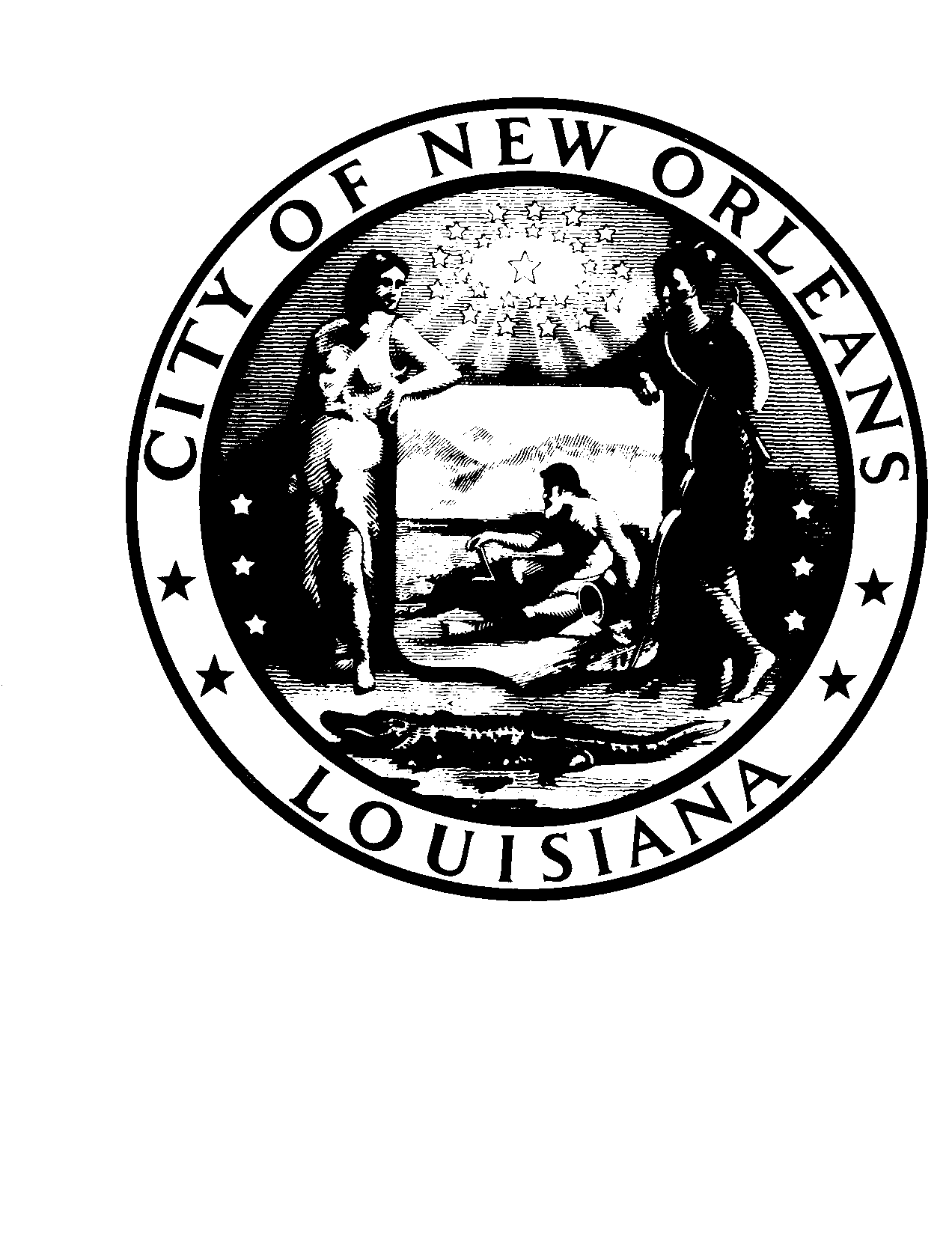 on Thursday, April 11, 2019 at 10:00 A.M.         PRESIDENT		 VICE PRESIDENT       JASON ROGERS WILLIAMS                                                                                              	          	HELENA MORENO             Councilmember-At-Large	                                                       Councilmember-At-Large        		 ROLL CALLLORA W. JOHNSONCLERK OF COUNCILINVOCATIONREV. DR. EMANUEL SMITH, JR., PASTORISRAELITE BAPTIST CHURCHPRESENTATION OF COLORSPLEDGE OF ALLEGIANCE TO THE FLAGCYNDI NGUYENCOUNCILMEMBER DISTRICT “E”NATIONAL ANTHEMRECORDING ARTIST SINCERE THE TRUTH    REV. DR. EMANUEL SMITH, JR., PASTOR	                                     CITY COUNCIL CHAPLAINAPPROVAL OF THE MINUTES – March 14, 2019 and March 28, 2019.	Annotation:TO BE APPROVED.SPECIAL ORDERS OF BUSINESSFIRST ORDER OF BUSINESS – PRESENTATION – MARIA BLANCO, ASSOCIATE DIRECTOR, HUMAN DEVELOPMENT CENTER AT THE LSU HEALTH SCIENCES CENTER AND JENNIFER ROBERTS (EXECUTIVE DIRECTOR, NEW ORLEANS EARLY EDUCATION NETWORK)Brief:The New Orleans Early Education Network (NOEEN) will report the collective impact on the early childhood sector in New Orleans by increasing at-risk children’s access to quality early care and education and by designing and implementing a systematic approach to improve the quality of all publicly funded early learning programs.Annotation:(Cm. Williams).TO APPEAR.SECOND ORDER OF BUSINESS – PRESENTATION – JHAN WATTS, DARIA MORRIS, JO-ANN O’GARRO BAYUK, ONIKA JERVIS AND TRESLAIN WARDGIRL TREK, HEALTH AND ADVOCACY IN NEW ORLEANSBrief:Representatives from Girl Trek will provide an update to the public on activities they are currently working on in the community.Annotation:(Cm. Gisleson Palmer).TO APPEAR.THIRD ORDER OF BUSINESS – PRESENTATION – QUINT DAVIS,PRODUCER/DIRECTOR OF THE NEW ORLEANS JAZZ AND HERITAGE FESTIVALBrief:Representatives from the New Orleans Jazz and Heritage Festival will be promoting their 50th anniversary festival that is taking place this year.Annotation:(Cms. Giarrusso and Banks).TO APPEAR.FOURTH ORDER OF BUSINESS – PRESENTATION – DR. JENNIFER AVEGNO, NEW ORLEANS HEALTH DEPARTMENT, DR. ELIANA SOTO, NEW ORLEANS FAMILY JUSTICE CENTER, ALIX TARNOWSKY, SEXUAL TRAUMA AWARENESS AND RESPONSE AND JOHN MACMAHON, UNIVERSITY MEDICAL CENTER FORENSICS PROGRAMBrief:Stakeholders and advocates presenting their work during Sexual Assault Awareness Month.Annotation:(Cm. Moreno).TO APPEAR.	CONSENT AGENDA	COMMUNICATION – FROM TIMOTHY S. CRAGIN, ASSISTANT GENERAL COUNSEL, LEGAL SERVICES, REGULATORY - ENTERGY SERVICES, LLCBrief:Submitting a copy of correspondence to Erin Spears, Chief of Staff for the Council Utilities Regulatory Office transmitting a check made payable to the order of the City of New Orleans in the amount of $5,000,000.00 in full and final settlement of the Council of the City of New Orleans’ (the “Council’s”) Show Cause Proceeding initiated on October 31, 2018.  (Pursuant to Council Resolution No. R-18-474)Annotation:MAY BE RECEIVED.COMMUNICATION – FROM TIMOTHY S. CRAGIN, ASSISTANT GENERAL COUNSEL, LEGAL SERVICES – REGULATORY, ENTERGY SERVICES, LLCBrief:Submitting for further handling an original and two copies of the Public Version of the Bi-Monthly Report of Entergy New Orleans, LLC (“ENO” or the “Company”), concerning construction of the New Orleans Power Station (“NOPS”), Re: Bi-Monthly Report of New Orleans, LLC, Detailing Expenditures Made to Date on New Orleans Power Station and the Currently Anticipated Schedule for Future Expenditures. (Pursuant to Resolution R-19-78)Annotation:MAY BE RECEIVED.COMMUNICATION – FROM TIMOTHY S. CRAGIN, ASSISTANT GENERAL COUNSEL, LEGAL SERVICES – REGULATORY, ENTERGY SERVICES, LLCBrief:Submitting for further handling an original and two copies of Entergy New Orleans, LLC’s (“ENO”) March 2019 Monthly Progress Report on Its Collaboration with the Sewerage and Water Board of New Orleans to Improve Reliability of Electric Service and Expedite a Long-Term Solution, Re: Reliability of Electric Service, Submitted Pursuant to Council Resolution R-19-78.Annotation:MAY BE RECEIVED.COMMUNICATION – FROM TIMOTHY S. CRAGIN, ASSISTANT GENERAL COUNSEL, LEGAL SERVICES – REGULATORY, ENTERGY SERVICES, LLCBrief:Submitting for further handling an original and two copies of Entergy New Orleans, LLC’s (“ENO”) Bi-Monthly Reliability Project Status Report for January and February 2019, Re: Resolution Directing Entergy New Orleans, Inc. to Investigate and Remediate Electric Service Disruptions and Complaints and to Establish Minimum Electric Reliability Performance Standards and Financial Penalty Mechanisms.  (CNO Docket No. UD-17-04)Annotation:MAY BE RECEIVED.COMMUNICATION – FROM JAY BEATMANN, COUNSEL, DENTONS US LLPBrief:Submitting an original and three (3) copies of the Unopposed Motion to Extend Dates in Procedural Schedule, which the Advisors to the Council of the City of New Orleans are requesting to be filed into the record, In Re: Application of Entergy New Orleans, LLC for Approval of Renewables Portfolio and Request for Cost Recovery and Related Relief. (CNO Docket No. UD-18-06)Annotation:MAY BE RECEIVED.COMMUNICATION – FROM JAY BEATMANN, COUNSEL, DENTONS US LLPBrief:Submitting an original and three (3) copies of the Motion of Advisors to Strike Portions of Entergy New Orleans, LLC’s Rebuttal Testimony and Memorandum in Support, In Re: Application of ENO for a Change in Electric and Gas Rates Pursuant to Council Resolutions R-15-194 and R-17-504 and for Related Relief. (CNO Docket No. UD-18-07)Annotation:MAY BE RECEIVED.COMMUNICATION – FROM LOGAN BURKE, EXECUTIVE DIRECTOR, ALLIANCE FOR AFFORDABLE ENERGYBrief:Submitting an original and three (3) copies of the Alliance for Affordable Energy’s Petition for Intervention and Inclusion on the Service List, In Re: RESOLUTION AND ORDER ESTABLISHING A DOCKET AND OPENING A RULEMAKING PROCEEDING TO ESTABLISH RENEWABLE PORTFOLIO STANDARDS. (Docket No. UD-19-01)Annotation:MAY BE RECEIVED.COMMUNICATION – FROM ALYSSA MAURICE-ANDERSON, ASSISTANT GENERAL COUNSEL, LEGAL DEPARTMENT – REGULATORY, ENTERGY SERVICES, LLCBrief:Submitting on behalf of Entergy New Orleans, LLC (“ENO” or the Company), for further handling an original and two copies of Entergy New Orleans, LLC’s Objections to Discovery Propounded by the Council’s Advisors, Re: Revised Application of Entergy New Orleans, LLC for a Change in Electric and Gas Rates Pursuant to Council Resolutions R-15-194 and R-17-504 and for Related Relief.  (Council Resolution No. UD-18-07)Annotation:MAY BE RECEIVED.COMMUNICATION – FROM BRIAN L. GUILLOT, VICE PRESIDENT,REGULATORY AFFAIRS, ENTERGY NEW ORLEANS, LLCBrief:Submitting Entergy New Orleans, LLC’s (“ENO”) quarterly accounting report to the City Council listing the receipt, accrued interest and monthly balance of funds related to the annual Rough Production Cost Equalization Adjustment (“RPCEA”) filings required by FERC Opinion Nos. 480 and 480-A, pursuant to Council Resolution R-13-162.  This report has been revised to include data from all RPCEA funds held by ENO, including funds associated with FERC Remand calculations.Annotation:MAY BE RECEIVED.COMMUNICATION – FROM BRIAN L. GUILLOT, VICE PRESIDENT,REGULATORY AFFAIRS, ENTERGY NEW ORLEANS, LLCBrief:Submitting an original and two copies of the report detailing the Regulated Utilities’ proportionate share of the consolidated total Entergy’s assets, operating and maintenance expenses” for the quarter ended December 31, 2018, pursuant to the Rule 53 Settlement Agreement applicable to Entergy’s Non-Related Investments, dated April 10, 1998, and filed with the Securities and Exchange Commission, RE: Council Resolution R-98-187.Annotation:MAY BE RECEIVED.COMMUNICATION – FROM BRIAN L. GUILLOT, VICE PRESIDENT,REGULATORY AFFAIRS, ENTERGY NEW ORLEANS, LLCBrief:Submitting for further handling an original and two copies of a CD-ROM containing Entergy New Orleans, LLC’s (“ENO’s”) Bi-Monthly Report on Customer Outages for the period of December 1, 2018 through January 31, 2019, RE:  Council Docket UD-17-04; Bi-Monthly Filing Requirement per Ordering Paragraph #6 of Council Resolution R-17-427.Annotation:MAY BE RECEIVED.COMMUNICATION – FROM HARRY BARTON, SENIOR COUNSEL, LEGALSERVICES – REGULATORY, ENTERGY SERVICES, LLCBrief:Submitting for further handling an original and two copies of  Entergy New Orleans, LLC’s (”ENO”) Unopposed Motion for Extension of Time, In Re:  Establishing a Docket and Opening a Rulemaking Proceeding to Consider Revising the Council’s Rules to Allow Release of Whole-Building Data to Building Owners.  (CNO Docket No. UD-18-04)Annotation:MAY BE RECEIVED.COMMUNICATION – FROM ELIZABETH B. BALLARD, CLERK, DEPARTMENT 	OF SAFETY AND PERMITS, NEIGHBORHOOD CONSERVATION DISTRICT 	ADVISORY COMMITTEE (NCDAC) Brief:Requesting Council action regarding the Neighborhood Conservation District Advisory Committee’s decision of “approval” on the applications for demolition permits for the following locations:	Addresses:							District:2503 Arts St.						    	    D8718 Heaton St.						    A1619-1621 Clio St.						    BAnnotation:MAY BE RECEIVED.COMMUNICATION – FROM ELIZABETH B. BALLARD, CLERK, DEPARTMENT 	OF SAFETY AND PERMITS, NEIGHBORHOOD CONSERVATION DISTRICT 	ADVISORY COMMITTEE (NCDAC)Brief:Requesting Council action regarding the Neighborhood Conservation District Advisory Committee’s decision of “no recommendation” on an application for a demolition permit for the following location:	Address:								District:2109-11 Second St.					         BThe NCDAC Committee recommended a motion to deny. Motion failed by lack of votes. This property will be forwarded to The Clerk of Council’s Office without a recommendation, as the committee did not pass a Motion.Annotation:MAY BE RECEIVED. (Suggested Hearing Date Set For 4/25/19).COMMUNICATION – FROM REBECCA WARREN, LOUISIANA STATE UNIVERSITY HEALTH SCIENCES CENTER (LSUHSC) SCHOOL OF PUBLIC HEALTH (LSUHSC-SHP)Brief:Requesting to appear before the New Orleans City Council to discuss the work of the Claiborne Avenue Alliance in collaboration with researchers at the Louisiana State University Health Sciences Center (LSUHSC) School of Public Health (LSUHSC-SPH) in investigating the impacts of Interstate 10 (I-10) on the health and well-being of residents of the Claiborne Corridor in New Orleans, Louisiana.Annotation:MAY BE RECEIVED AND REFERRED TO THE QUALITY OF LIFE COMMITTEE.COMMUNICATION – FROM ALYSSA MAURICE-ANDERSON, ASSISTANT GENERAL COUNSEL, LEGAL DEPARTMENT – REGULATORY, ENTERGY SERVICES, LLCBrief:Submitting on behalf of Entergy New Orleans, LLC (“ENO” or the Company), for further handling an original and two copies of Entergy New Orleans, LLC’s Objections to Discovery Propounded by the Council’s Advisors, Re:  RevisedApplication of Entergy New Orleans, LLC for a Change in Electric and Gas Rates Pursuant to Council Resolutions R-15-194 and R-17-504 and for Related Relief.  (Council Docket No. UD-18-07)Annotation:MAY BE RECEIVED.REPORT – OF THE EXECUTIVE DIRECTOR OF CITY PLANNING COMMISSIONBrief:Transmitting the Zoning Docket Number 35/19 – Cm. Gisleson Palmer – Cn. Deadline 6/10/19 and Subdivision Docket Number 145/18 – Cm. Gisleson Palmer, Cn. Deadline 5/9/19.Annotation:MAY BE RECEIVED.  (Suggested Hearing Date Set For 4/25/19).REPORT – OF COUNCILMANIC DISTRICT “B”Brief:Submitting the Mayor’s Office of Economic Development’s recommendation of “approval” of the Restoration Tax Abatement request for:RTA #2018-0179, 1626 Oretha Castle Haley Boulevard, 1626 OCH, LLCAnnotation:MAY BE RECEIVED. (Suggested Hearing Date Set For 4/25/19).CAL. NO. 32,588 - BY:   COUNCILMEMBER BROSSETTBrief:An Ordinance to provide for the establishment of a conditional uses to permit a retail goods establishment over 5,000 square feet in floor area with retail sales of packaged alcoholic beverages in an HU-B1 Historic Urban Neighborhood Business District, on Square 1007, Lots C-1 and 11 or Z, in the Third Municipal District, bounded by Desire Street, North Galvez Street, North Johnson Street, and Piety Street (Municipal Addresses: 2040-2042 Desire Street and 3336 North Galvez Street); and otherwise to provide with respect thereto.   (ZONING DOCKET NO. 1/19)Annotation:(90 Days, Cn. Deadline 5/22/19).(Cn. Deadline 5/9/19).Technical Correction needed.CAL. NO. 32,589 - BY:   COUNCILMEMBER BROSSETTBrief:An Ordinance to effect a zoning change from an HU-RD2 Historic Urban Two-Family Residential District to an HU-MU Historic Urban Neighborhood Mixed-Use District, on Square 1345, Lot S-1, in the First Municipal District, bounded by North Dorgenois Street, Kerlerec Street, Columbus Street, and North Rocheblave Street (Municipal Addresses: 1432-1434 North Dorgenois Street); and otherwise to provide with respect thereto.   (ZONING DOCKET NO. 12/19)Annotation:(90 Days, Cn. Deadline 5/22/19).(Cn. Deadline 5/9/19).CAL. NO. 32,590 - BY:   COUNCILMEMBER BANKSBrief:An Ordinance to effect a zoning change from an HU-RD2 Historic Urban Two-Family Residential District to an HU-B1A Neighborhood Business District, on Square 494, Lots F, G, and H, in the First Municipal District, bounded by Clio, South Dupre, South White, and Erato Streets (Municipal Addresses: 4120-4128 Clio Street); and otherwise to provide with respect thereto.   (ZONING DOCKET NO. 6/19)Annotation:(90 Days, Cn. Deadline 5/22/19).(Cn. Deadline 5/9/19).CAL. NO. 32,591 - BY:   COUNCILMEMBER BANKSBrief:An Ordinance to provide for the establishment of a Conditional Use to permit a hotel over 5,000 square feet in floor area in an HU-MU Historic Urban Neighborhood Mixed-Use District, on Square 332, Lots 9, 10, and 11, in the Second Municipal District, bounded by Iberville Street, North Dorgenois Street, Canal Street, and North Broad Street (Municipal Addresses: 2604 Iberville Street and 127 North Dorgenois Street); and otherwise to provide with respect thereto.   (ZONING DOCKET NO. 8/19)Annotation:(90 Days, Cn. Deadline 5/22/19).(Cn. Deadline 5/9/19).CAL. NO. 32,595 - BY:   COUNCILMEMBER GIARRUSSOBrief:An Ordinance to provide for the establishment of a Conditional Use to permit the expansion of an existing standard restaurant and to permit the sale of alcoholic beverages for on-premises consumption at the restaurant, in an S-LB1 Suburban Lake Area Neighborhood Business District, a CT Corridor Transformation Design Overlay District, and the Middle Harrison Use Restriction Overlay District, on Square 230, Lot B, in the Second Municipal District, bounded by Harrison Avenue, Louis XIV Street, Louisville Street, and Bragg Street (Municipal Addresses: 513-515 Harrison Avenue); and otherwise to provide with respect thereto.   (ZONING DOCKET NO. 22/19)Annotation:(90 Days, Cn. Deadline 6/12/19).(Cn. Deadline 6/6/19).Technical Correction needed.MOTION – NO. M-19-132 – BY:  COUNCILMEMBER BANKS (BY REQUEST)Brief:Ratifying, confirming and approving the Mayor’s appointment of Deborah Harkins (fulfilling the unexpired term of Nikolaus Richard who was appointed to a term ending on June 30, 2020), as a member of the Board of Zoning Adjustments, effective upon approval by the Council of the City of New Orleans, for a term ending on June 30, 2020.Annotation:(Questionnaire received. Governmental Affairs Committee recommended approval).MOTION – NO. M-19-133 – BY:  COUNCILMEMBER BANKS (BY REQUEST)Brief:Ratifying, confirming and approving the Mayor’s reappointment of Alfonso Gonzalez (initial term ended June 30, 2017), as a member of the Board of Zoning Adjustments, effective upon approval by the Council of the City of New Orleans, for a term ending on June 30, 2022.Annotation:(Questionnaire received. Governmental Affairs Committee recommended approval).MOTION – NO. M-19-134 – BY:  COUNCILMEMBER GISLESON PALMER (BY REQUEST)Brief:Ratifying, confirming and approving the Mayor’s appointment of Nicole DePietro (nominated by the Downtown Development District, vice Frank Rabalais whose term ended on June 30, 2018) as a member of the Central Business District Historic District Landmarks Commission, effective upon approval by the Council of the City of New Orleans, for a term ending on June 30, 2022.Annotation:(Questionnaire received. Governmental Affairs Committee recommended approval).MOTION – NO. M-19-135 – BY:  COUNCILMEMBER BROSSETTBrief:Ratifying, confirming and approving the appointment of Nick Harris, as a member of the Environmental Advisory Committee, for a term ending on September 12, 2019.Annotation:(Questionnaire received. Governmental Affairs Committee recommended approval).MOTION – NO. M-19-136 – BY:  COUNCILMEMBER GISLESON PALMER(BY REQUEST)Brief:Ratifying, confirming and approving the Mayor’s appointment of Kelsey Foster (vice Lori Nicole Jupiter whose term ended December 31, 2018, representing District C), as a member of the Neighborhood Housing Advisory Committee, effective upon approval by the Council of the City of New Orleans, for a term ending on December 31, 2019.Annotation:(Questionnaire received. Governmental Affairs Committee recommended approval).MOTION – NO. M-19-137 – BY:  COUNCILMEMBER BANKS (BY REQUEST)Brief:Ratifying, confirming and approving the Mayor’s reappointment of Standford T. Norwood (initial term ended December 31, 2018, representing District B) as a member of the Neighborhood Housing Advisory Committee, effective upon approval by the Council of the City of New Orleans, for a term ending on December 31, 2019.Annotation:(Questionnaire received. Governmental Affairs Committee recommended approval).MOTION – NO. M-19-138 – BY:  COUNCILMEMBER MORENO (BYREQUEST)Brief:Ratifying, confirming and approving the Mayor’s reappointment of Roberta Brown (initial term ended December 31, 2018, nominated by Councilmember Moreno), as a member of the Neighborhood Housing Advisory Committee, effective upon approval by the Council of the City of New Orleans, for a term ending on December 31, 2019.Annotation:(Questionnaire received. Governmental Affairs Committee recommended approval).MOTION – NO. M-19-139 – BY:  COUNCILMEMBER GISLESON PALMER(BY REQUEST)Brief:Ratifying, confirming and approving the Mayor’s reappointment of Theodore Charles Sanders, III (representing District C, previous term ended on June 30, 2018), as a member of the New Orleans Recreation Development Commission, effective upon approval by the Council of the City of New Orleans, for a term ending on June 30, 2023.Annotation:(Questionnaire received. Governmental Affairs Committee recommended approval).MOTION – NO. M-19-140 – BY:  COUNCILMEMBER NGUYENBrief:Granting the “approval” of the Neighborhood Conservation District Advisory Committee’s request for a demolition permit for the property at the following location:1300 Charbonnet St.MOTION – NO. M-19-141 – BY:  COUNCILMEMBER GIARRUSSO Brief:Granting the “approval” of the Neighborhood Conservation District Advisory Committee’s request for a demolition permit for the property at the following location:9018 Dixon St.MOTION – NO. M-19-143 – BY:  COUNCILMEMBER GISLESON PALMERBrief:Granting the “approval” of the Neighborhood Conservation District Advisory Committee’s request for a demolition permit for the property at the following location:447 N. Rampart St.MOTION TO ADOPT CONSENT AGENDA AND REFER OTHER MATTERS TO THE PROPER AGENCY.YEAS:	NAYS:	ABSENT:	AND THE CONSENT AGENDA WAS ADOPTED.REGULAR AGENDALEGISLATIVE GROUPING – TAX ABATEMENT1a.	REPORT – OF COUNCILMANIC DISTRICT “B”Brief:Submitting the Mayor’s Office of Economic Development’s recommendation of “approval” of the Restoration Tax Abatement request for:RTA #2016-0880; 315 S. Broad Street, RSC Mid City LLCAnnotation:(Report received at the meeting of 4/11/19). 1b.	RESOLUTION - NO. R-19-145 – BY:  COUNCILMEMBER BANKS Brief:Approving the participation of Municipal Address 315 S. Broad Street owned by RSC Mid City LLC, in the Property Tax Abatement Program. 	(RTA #2016-0880)LEGISLATIVE GROUPING – TAX ABATEMENT2a.	REPORT – OF COUNCILMANIC DISTRICT “E”Brief:Submitting the Mayor’s Office of Economic Development’s recommendation of “disapproval” of the Restoration Tax Abatement request for:RTA #2017-0308, 9890 Lake Forest Boulevard, Universal Printing LLCAnnotation:(Report received at the meeting of 4/11/19).2b.	RESOLUTION - NO. R-19-146 – BY:  COUNCILMEMBER NGUYENBrief:Approving the participation of Municipal Address 9890 Lake Forest Boulevard owned by Universal Printing LLC, in the Property Tax Abatement Program. 	(RTA #2017-0308)ALL LAND USE MATTERS ARE SCHEDULED TO COMMENCE AT 11:00 A.M.OR THEREAFTERHDLC APPEAL - OF JULIE JONES, PRESIDENT AND BRIAN LUCKETT, TREASURER, NEIGHBORS FIRST FOR BYWATER (NFB)Brief:Requesting to appeal the Historic District Landmarks Commission’s decision of “approval” for property located at 4019 Chartres Street.Annotation:(Cm. Gisleson Palmer, Cn. Deadline 4/28/19).(Report received at the meeting of 3/28/19).REQUEST – OF LINDA BACKES, ABSOLUTE CONCRETE SERVICESBrief:
Requesting the City Council to hold a public hearing to request a one year extension of time for the conditional use granted on Zoning Docket 127/16 (Ordinance No. 27,313 MCS), in accordance with Section 4.3.H.2 of the Comprehensive Zoning Ordinance, and that notice be sent out according to Article 3.3.Annotation:(Cm. Nguyen).(Received at the meeting of 3/14/19).Motion No. M-17-72 and Ordinance Calendar No. 31,750 – Ord. No. 27313 M.C.S.REQUEST – OF LAUREN JARDELL, DIRECTOR, LOCAL GOVERNMENT AND COMMUNITY RELATIONS, AGENT ON BEHALF OF TULANE UNIVERSITYBrief:
Requesting the City Council to hold a public hearing to consider a one year extension of the deadline for Tulane to complete the Institutional Master Plan process Design Review 96/16 (Ordinance No. 27,296 MCS), in accordance with Section 4.3.H.2 of the Comprehensive Zoning Ordinance, and that notice be sent out according to Article 3.3.Annotation:(Cm. Giarrusso).(Received at the meeting of 3/14/19).Motion No. M-16-600 and Ordinance Calendar No. 31,726 – Ord. No. 27296 M.C.S.ZONING DOCKET NO. 13/19 – QSR PROPERTIES, LLCBrief:Requesting a zoning change from a VCR-1 Vieux Carre’ Residential District to a VCC-1 Vieux Carre’ Commercial District, on Square 86, Lot A or 1, in the Second Municipal District, bounded by Dumaine Street, Dauphine Street, Saint Ann Street, and Burgundy Street (Municipal Addresses: 900-902 Dumaine Street and 837-839 Dauphine Street).  The recommendation of the City Planning Commission being “FOR DENIAL”.Annotation:(Cm. Gisleson Palmer, Cn. Deadline 4/22/19).ZONING DOCKET NO. 24/19 – ROBO DEVELOPMENT, LLC Brief:Requesting for conditional uses to permit a micro-brewery and bar over 5,000 square feet in floor area with retail sales of packaged alcoholic beverages and live entertainment (secondary use) in an HU-MU Historic Urban Neighborhood Mixed-Use District, a GC Greenway Corridor Design Overlay District, and an EC Enhancement Corridor Design Overlay District, on Square 360, Lots 5 and 6 or Lots 5, 6, 9, and 10, in the Second Municipal District, bounded by Lafitte Avenue, Toulouse Street, North Broad Street, and North White Street (Municipal Address:  2745 Lafitte Avenue).  The recommendation of the City Planning Commission being “FOR APPROVAL”, subject to eleven (11) provisos.Annotation:(Cm. Giarrusso, Cn. Deadline 5/13/19).ZONING DOCKET NO. 25/19 – RICE CAPITAL HOLDINGS I, LP Brief:Requesting a conditional use to permit a warehouse in an HU-MU Historic Urban Neighborhood Mixed-Use District, on Square 156, Lots 102-A, 102-B, 1, 2, 3, 4, 1-A, in the First Municipal District, bounded by Gaiennie Street, Camp Street, Clio Street, Calliope Street, Magazine Street, and Erato Street (Municipal Addresses:  1118-1122 Gaiennie Street and 1134-1144 Camp Street).  The recommendation of the Planning Commission being “FOR APPROVAL”, subject to one (1) waiver and seven (7) provisos.Annotation:(Cm. Banks, Cn. Deadline 5/13/19).ZONING DOCKET NO. 26/19 – CITY COUNCIL MOTION M-19-4Brief:Requesting a text amendment to the Comprehensive Zoning Ordinance to incorporate certain recommendations and initiatives contained in the 2018 “Short Term Rental Study,” to specifically provide desired CZO text amendments as follows:Establish only two categories for short term rentalpermitting/licensure and land use – “Residential” and “Commercial”.ₒ  	Residential Short Term Rental License – one type – 	which is valid in residential zoning districts,subject to the following requirements:A valid, homestead exemption for the licensedproperty;Up to three licenses per lot of record orparcel (appropriate terminology to be recommended by the City Planning Commission); andLimit rentals to up to three rooms and six total guests per unit.ₒ 	Commercial Short Term Rental Licenses – four types - which are valid in mixed-use and commercial zoning districts, subject to the following requirements:Commercial License – Single UnitA valid, homestead exemption for thelicensed unit; and Limit rentals to up to three rooms and six total guests per unit.Commercial License – Small ScaleLess than five total licensed units; andLimit rentals for up to five rooms and ten guests per unit.Commercial License – Large Scale CommercialType 1Five (5) to forty-nine (49) residential     units on one lot of record or parcel; 	andUp to five rooms and ten guests per unit.Commercial License – Large Scale CommercialType 2Fifty (50) or more residential units onone lot of record or parcel; andUp to five rooms and ten guests per unit.For “small scale commercial” and “large scale commercial” short term rentals, using research that includes the forthcoming inclusionary zoning financial feasibility study, recommend provisions to create affordable housing.For “small scale commercial” and “large scale commercial” short term rentals, recommend spacing restrictions in the mixed-use land use districts, including the possibility of one short term rental permit per block face.For “large scale commercial type 1” short term rentals, establish security requirements that include provisions for cameras, lighting, and landscaping.For “large scale commercial type 2” short term rentals, establish security requirements that include provisions for cameras, lighting, landscaping, 24/7 on-site security guard(s), and a front desk to be staffed at all times.For “large scale commercial” short term rentals,establish additional life safety requirements for units within high rise structures.ₒ 	This includes adequate protection for life safety 	in every structure as defined in La. R.S. 	40:1573, via compliance with applicable rules and 	regulations contained in the Life Safety Code of 	the National Fire Protection Association, and 	Section 518 – Special Provisions for High Rise, of 	Chapter IV of the Southern Standard Building Code, 	that are applicable to high rise structures.  	(Similar to Louisiana Revised Statutes 40:1578.6.)For “large scale commercial” short term rentals,mandate the placement on the back of the main entry door to the unit a map indicating where the exits are located in case of fire or other emergency. (Similar toLouisiana Revised Statutes 40:1580.)For all short term rental units, establish requirements that all sleeping rooms be equipped with a fire/smoke alarm detection system.For all short term rental units, establish bed linen requirements, whereby each short term rental unit shall furnish clean and fresh bed linens, unused by any other person since the last laundering thereof, on all beds assigned to the use of any guest or patron.  (Similar to Louisiana Revised Statues 21:1 Bed Linens).For all short term rental units, establish bathroom andtoilet facility sanitation requirements, whereby every owner, manager, or person in charge of the conduct of any short term rental unit shall keep the closets, bathrooms, and toilet facilities provided for the use of its guests and patrons cleaned and maintained in a sanitary condition.For all short term rental units, establish anti-discrimination provision, prohibiting any discrimination based on race, religion, national origin, age, sex, gender identity, sexual orientation, HIV/AIDS, or physical/mental disability.  Any suchviolation shall terminate a STR license.Reconcile CZO provisions and regulations for uniformity regarding lodging and similar uses, such as bed and breakfasts, in light of this review. Location, Citywide.  The recommendation of the City Planning Commission being “FOR MODIFIED APPROVAL”.Annotation:(Cms.  All, Cn. Deadline 5/27/19).ZONING DOCKET NO. 27/19 – CITY COUNCIL MOTION M-19-4Brief:Requesting a text amendment to the Comprehensive Zoning Ordinance to incorporate certain recommendations and initiatives contained in the 2018 “Short Term Rental Study,” to specifically provide desired CZO text amendments as follows:Establish an outright prohibition in the French Quarter, except for the VCE zoning district.Establish an outright prohibition in the Garden District.Located in the French Quarter and Garden District.  The recommendation of the City Planning Commission being for “MODIFIED APPROVAL”.	Annotation:(Cms. Gisleson Palmer and Banks, Cn. Deadline 5/27/19).ZONING DOCKET NO. 28/19 – CITY COUNCIL MOTION M-19-9Brief:Requesting a text amendment to the Comprehensive Zoning Ordinance to amend Article 21, Section 21.5.C Light Pole and Building-Mounted Lighting Heights so as to add a standard for industrial uses regulating the maximum height of light poles, the proposed text amendment would affect regulations that are applied to all LI Light Industrial Districts, HI Heavy Industrial Districts, MI Maritime Industrial Districts and BIP Business-Industrial Park Districts within the city.  The recommendation of the City Planning Commission being “FOR APPROVAL”.Annotation:(Cms. All, Cn. Deadline 5/27/19).ZONING DOCKET NO. 29/19 – BUI’S PROPERTIES, LLCBrief:Requesting a conditional use to permit a minor motor vehicle service and repair facility in an S-B1 Suburban Neighborhood Business District, an ENORC Eastern New Orleans Renaissance Corridor Use Restriction Overlay District, and a CT Corridor Transformation Design Overlay District, on Square 9, Jackson Subdivision, Lots 1 and 2, in the Third Municipal District, bounded by Downman Road, Selma Street, Alost Street, and Flite Street (Municipal Address:  4101 Downman Road).  The recommendation of the City Planning Commission being “FOR APPROVAL”, subject to one (1) waiver and ten (10) provisos.Annotation:(Cm. Brossett, Cn. Deadline 5/27/19).ZONING DOCKET NO. 30/19 – JOSEPH A. DI FRANCO AND AUGUST A. DI FRANCOBrief:Requesting a conditional use to permit a neighborhood commercial establishment in an HU-RD2 Historic Urban Two-Family Residential District, on Square 617, Lot A, in the Third Municipal District, bounded by Elysian Fields Avenue, North Villere Street, North Robertson Street, and Marigny Street (Municipal Addresses:  1401-1405 Elysian Fields Avenue and 2207-2209 North Villere Street).  The recommendation of the City Planning Commission being “FOR APPROVAL”, subject to six (6) provisos.Annotation:(Cm. Gisleson Palmer, Cn. Deadline 5/27/19).ZONING DOCKET NO. 31/19 – HOUSING AUTHORITY OF NEW ORLEANSBrief:Requesting a zoning change from an HMC-2 Historic Marigny/Tremè/Bywater Commercial District and an HMR-3 Historic Marigny/Tremè/Bywater Residential District to an HM-MU Historic Marigny/Tremè/Bywater Mixed-Use District, on the entirety of Square 131, in the Third Municipal District, bounded by Chartres Street, France Street, Mazant Street, and Royal Street (Municipal Addresses:  4100-4114 Royal Street, 601-621 Mazant Street, and 600-620 France Street).  The recommendation of the City Planning Commission being “FOR APPROVAL”.Annotation:(Cm. Gisleson Palmer, Cn. Deadline 5/27/19).ZONING DOCKET NO. 32/19 – PARK PLACE SHOPPING CENTER, LLCBrief:Requesting a conditional use to permit an office over 5,000 square feet in floor area in an HU-MU Historic Urban Neighborhood Mixed-Use District and a GC Greenway Corridor Design Overlay District, on an undesignated lot on Square 617, in the Second Municipal District, bounded by City Park Avenue, Toulouse Street, North Anthony Street, North Bernadotte Street, and Saint Louis Street (Municipal Address:  514 City Park Avenue).  The recommendation of the City Planning Commission being “FOR APPROVAL”, subject to five (5) provisos.Annotation:(Cm. Giarrusso, Cn. Deadline 5/27/19).ZONING DOCKET NO. 33/19 – JOSEPH B. DUGAS, JR., TERRENCE M. DUGAS, KIM A. DUGAS-GLASS, AND JOSEPH B. DUGAS, IIIBrief:Requesting a conditional use to permit a neighborhood commercial establishment in an HU-RD2 Historic Urban Two-Family Residential District, on Square 1507, Lot 1 or Lots 1 through 3, in the Third Municipal District, bounded by Hope Street George Nick Conner Drive, Law Street, and Republic Street (Municipal Addresses:  1874 Hope Street and 2624 George Nick Conner Drive).  The recommendation of the City Planning Commission being “FOR APPROVAL”, subject to six (6) provisos.Annotation:(Cm. Brossett, Cn. Deadline 5/27/19).ZONING DOCKET NO. 34/19 – TIMOTHY MCDONALDBrief:Requesting a conditional use to permit a hotel over 5,000 square feet in floor area in an HMC-2 Historic Marigny/Tremè/Bywater Commercial District, on Square 377, Lot 4-A, in the Third Municipal District, bounded by McShane Place, Saint Anthony Street, North Rampart Street, and Pauger Street (Municipal Addresses:  1800-1814 McShane Place and 1119-1123 Saint Anthony Street).  The recommendation of the City Planning Commission being “FOR DENIAL”.Annotation:(Cm. Gisleson Palmer, Cn. Deadline 5/27/19).SUBDIVISION APPEAL – OF GREGORY THOMAS, POABrief:Requesting to appeal the “Modified Approval” of the City Planning Commission’s to the Subdividing of Lots 2 and 3 into Lots 3-A-1, 3-A-2 and 3-A-3, Square 24, in the Fifth Municipal District, for properties located at 1912-1920 Mardi Gras Boulevard.  (SD NO. 145/18)Annotation:(Cm. Gisleson Palmer Cn. Deadline 5/12/19).CAL. NO. 29,760 - BY:  COUNCILMEMBER BROSSETT (BY REQUEST)	Brief:An Ordinance to authorize the Mayor of the City of New Orleans to enter into a servitude agreement with Kediga I. Amare, wife of and, Gebre E. Amare, (hereinafter sometimes referred to as “the Amares”) pertaining to a proposed encroachment of a cantilever canopy on/over a portion of Gentilly Boulevard and Laharpe Street; approximately measuring 199 square feet in total fronting on Gentilly Boulevard and Laharpe Street, all measurements being more or less and subject to survey; the air space being adjacent and relating to Square 1530, Lot X (composed of a portion of the original Lot 6), Third Municipal District, bounded by Laharpe, Paul Morphy Streets, Bayou Road and Gentilly Boulevard; the improvements bearing the municipal address of 1544 Gentilly Boulevard; to declare that such use as granted in the servitude agreement will incorporate space that is not needed for public purposes nor interfere with the use of the public right-of-way; to set forth the reasons for said servitude agreement; to fix the minimum price and terms of said servitude agreement; and otherwise to provide with respect thereto.CAL. NO. 32,531 - BY:  COUNCILMEMBER BROSSETTBrief:An Ordinance to establish the Equal Pay Advisory Committee to provide advice, feedback, guiding principles, policies and subject matter expertise to the City Council on matters relating to pay equality, wage discrimination, and poverty in New Orleans; and to provide otherwise with respect thereto.CAL. NO. 32,562 - BY:   COUNCILMEMBER GISLESON PALMERBrief:  An Ordinance to amend and reordain Section 154-868 of the Code of the City of New Orleans, to permit vehicles that are unloading musical equipment for scheduled performances to utilize loading zones, to establish parameters and requirements relative thereto; and to otherwise provide with respect thereto.Annotation:(Transportation and Airport Committee).CAL. NO. 32,580 - BY:  COUNCILMEMBER BANKS (BY REQUEST)Brief:An Ordinance to provide for the designation of public property within designated areas of the City of New Orleans (“City”) as temporary “Clean Zones” during the time period beginning at 6:00 a.m., Sunday, June 30, 2019 and continuing through and until midnight on Sunday, July 7, 2019, relative to the use of these areas in conjunction with the 2019 Essence Festival and related activities to provide for the temporary prohibition of certain permits in the Clean Zone areas; to provide for the temporary prohibition of the transaction of certain business and/or commercial activity within the Clean Zone areas; to provide for the imposition of fines and penalties for violations of this ordinance; to establish Clean Zone I as 1) the area bounded by Perdido Street and South Rampart Street, Earhart Boulevard, and South Claiborne Avenue,  and to clarify that said Clean Zone 1 includes, but is not limited to the Mercedes Benz Superdome property (Champion Square) and the Smoothie King Arena property (owned by the State of Louisiana); and to establish Clean Zone II as 2) the area bounded by the Mississippi River, Calliope Street, Julia Street and South Peter Street, and to clarify that Clean Zone II includes, but is not limited to, the Ernest N. Morial Convention Center; to provide a sunset period for applicability; and otherwise to provide with respect thereto. CAL. NO. 32,592 - BY:  COUNCILMEMBERS BANKS AND GIARRUSSO (BY REQUEST)Brief:An Ordinance to amend and reordain Section 130-39 of the Code of the City of New Orleans to provide additional requirements on junk dealers; and to otherwise with respect thereto.CAL. NO. 32,597 - BY:   COUNCILMEMBERS BROSSETT, GIARRUSSO,MORENO, NGUYEN, AND GISLESON PALMER (BY REQUEST)  Brief:An Ordinance to amend Ordinance No. 27,932 M.C.S., as amended, entitled "An Ordinance providing an Operating Budget of Expenditures for the City of New Orleans for the Year 2019" to transfer funds within the Orleans Parish Sheriff’s Office from personal services appropriations to other operating appropriations, and otherwise to providewith respect thereto.CAL. NO. 32,598 - BY:   COUNCILMEMBERS BROSSETT, GIARRUSSO,MORENO, NGUYEN, AND GISLESON PALMER (BY REQUEST)  Brief:An Ordinance to amend Ordinance No. 27,931 M.C.S., as amended, entitled "An Ordinance providing an Operating Budget of Revenues for the City of New Orleans for the Year 2019" to transfer funds from Intergovernmental Transfers to the Office of the Mayor, Office of Criminal Justice Coordination to appropriate federal grant funds to then be disbursed to the City agencies and outside entity awarded the funds, and otherwise to provide with respect thereto.CAL. NO. 32,599 - BY:   COUNCILMEMBERS BROSSETT, GIARRUSSO, MORENO, NGUYEN, AND GISLESON PALMER (BY REQUEST)  Brief:An Ordinance to amend Ordinance No. 27,932 M.C.S., as amended, entitled "An Ordinance providing an Operating Budget of Expenditures for the City of New Orleans for the Year 2019" to transfer funds from Intergovernmental Transfers to the Office of the Mayor, Office of Criminal Justice Coordination to appropriate federal grant funds to then be disbursed to the City agencies and outside entity awarded the funds, and otherwise to provide with respect thereto.CAL. NO. 32,600 - BY:   COUNCILMEMBER WILLIAMS (BY REQUEST)Brief:An Ordinance to authorize the Mayor of the City of New Orleans, represented by the New Orleans Office of Homeland Security and Emergency Preparedness, to enter into a Facility Use Agreement (Cooperative Endeavor Agreement) between the City of New Orleans (the “City”) and the University Medical Center New Orleans (“UMCNO”) in order to provide temporary emergency shelter for city employees and city vehicles, as more fully detailed in the facility Use Agreement Exhibit “A”; and otherwise to provide with respect thereto. CAL. NO. 32,601 - BY:   COUNCILMEMBER WILLIAMS (BY REQUEST)Brief:An Ordinance to authorize the Mayor of the City of New Orleans, represented by the New Orleans Office of Homeland Security and Emergency Preparedness, to enter into a Facility Use Agreement (Cooperative Endeavor Agreement) between the City of New Orleans (the “City”) and the Delgado Community College (“Delgado”) in order to provide temporary emergency shelter for city employees and city vehicles, as more fully detailed in the facility Use Agreement Exhibit “A”; and otherwise to provide with respect thereto.CAL. NO. 32,602 - BY:   COUNCILMEMBER WILLIAMS (BY REQUEST)Brief:An Ordinance to authorize the Mayor of the City of New Orleans, represented by the New Orleans Office of Homeland Security and Emergency Preparedness, to enter into a Facility Use Agreement (Cooperative Endeavor Agreement) between the City of New Orleans (the “City”) and the Children’s Hospital New Orleans (“Children’s”) in order to provide temporary emergency shelter for city employees and city vehicles, as more fully detailed in the facility Use Agreement Exhibit “A”; and otherwise to provide with respect thereto.CAL. NO. 32,603 - BY:   COUNCILMEMBER BANKSBrief:An Ordinance to temporarily waive certain fees, permit fees, and requirements within and around Evans Playground located within the 5100 block of LaSalle Street, New Orleans, Louisiana in conjunction with the “Uptown Sounds” event on Sunday, March 31, 2019 to specify the duration and boundaries of said waiver; and to provide otherwise with respect thereto.CAL. NO. 32,604 - BY:   COUNCILMEMBERS BROSSETT, GIARRUSSO, MORENO, NGUYEN, AND GISLESON PALMER (BY REQUEST)Brief:An Ordinance to amend Ordinance No. 27,931 M.C.S., as amended, entitled "An Ordinance Providing an Operating Budget of Revenues for the City of New Orleans for the Year 2019" to appropriate French Quarter Improvement Funds from Intergovernmental transfers to the Department of Parks and Parkways for Jackson Square improvements, the Department of Sanitation for French Quarter graffiti removal, litter cans, and NOPD Officers to address code violations; the Department of Public Works for French Quarter street light installation, drainage, and structural improvements; the Department of Health for equipment, staffing, and administrative support for the Sobering Center; and the Chief Administrative Office for staffing to support overall project administration; and otherwise to provide with respect thereto.CAL. NO. 32,605 - BY:   COUNCILMEMBERS BROSSETT, GIARRUSSO, MORENO, NGUYEN, AND GISLESON PALMER (BY REQUEST)Brief:An Ordinance to amend Ordinance No. 27,932 M.C.S., as amended, entitled "An Ordinance Providing an Operating Budget of Expenditures for the City of New Orleans for the Year 2019" to appropriate French Quarter Improvement Funds from Intergovernmental transfers to the Department of Parks and Parkways for Jackson Square improvements, the Department of Sanitation for French Quarter graffiti removal, litter cans, and NOPD Officers to address code violations; the Department of Public Works for French Quarter street light installation, drainage, and structural improvements; the Department of Health for equipment, staffing, and administrative support for the Sobering Center; and the Chief Administrative Office for staffing to support overall project administration; and otherwise to provide with respect thereto.CAL. NO. 32,609 - BY:   COUNCILMEMBERS BANKS AND GISLESON PALMER (BY REQUEST)Brief:An Ordinance to provide for the designation of public property within designated areas of the City of New Orleans (“City”) as a temporary “Clean Zone” during the time period beginning at 6:00 a.m., Sunday, June 30, 2019, and continuing through and until midnight on Sunday, July 7, 2019, relative to the use of these areas in conjunction with the 2019 Essence Festival and related activities to provide for the temporary prohibition of certain permits in the Clean Zone area; to provide for the temporary prohibition of the transaction of certain business and/or commercial activity within the Clean Zone area; to provide for the imposition of fines and penalties for violations of this ordinance; to establish the Clean Zone as the area bounded by Earhart Boulevard to Calliope Street, Religious Street to Orange Street proceeding across the Mississippi River along the West Bank Levee, continuing across the Mississippi River to Elysian Fields Avenue, North Claiborne Avenue to Tulane Avenue, North Broad to Earhart Boulevard thereto, and the Mississippi River (West Bank Levee of Orleans Parish at the Parish line), excluding the Louisiana Superdome property, the New Orleans Smoothie King Arena property, and the Ernest N. Morial Convention Center property; to provide a sunset period for applicability; and otherwise to provide with respect thereto. CAL. NO. 32,611 - BY:   COUNCILMEMBER GISLESON PALMER (BY REQUEST)Brief:An Ordinance to authorize the Mayor of the City of New Orleans to enter into a Cooperative Endeavor Agreement between the City of New Orleans (the “City”) and the State of Louisiana to allow and facilitate the planning and construction of and renovations to the Westbank Ferry Terminal, as more fully set forth in the Cooperative Endeavor Agreement form; and otherwise to provide with respect thereto.CAL. NO. 32,612 - BY:   COUNCILMEMBER BROSSETT (BY REQUEST)Brief:An Ordinance to amend and re-ordain Ordinance No. 27930 M.C.S., entitled “An Ordinance Providing a Capital Budget for the Year 2019”, to effect the following change to the 2019 Capital Budget: to appropriate funds to the Chief Administrative Office; and otherwise to provide with respect thereto.RESOLUTION (LYING OVER) – NO. R-19-80 – BY:  COUNCILMEMBER GISLESON PALMERBrief:RESOLUTION OF THE CITY COUNCIL OF NEW ORLEANS CALLING FOR THE REDEDICATION OF REVENUES TO THE REGIONAL TRANSIT AUTHORITYAnnotation:(Referred to the Transportation and Airport Committee).MOTION – NO. M-19-142 – BY:  COUNCILMEMBERS WILLIAMS AND BROSSETT Brief:Tabulating the votes cast in the Election held on Saturday, March 30, 2019 – PROPOSITION – ELDERLY CITIZEN SERVICES:VOTES FOR:					5,025	VOTES AGAINST:				    12,335	TOTAL VOTES:				    17,360	MAJORITY OF VOTES:  AGAINST:	    12,335RESOLUTION – NO. R-19-144 – BY:  COUNCILMEMBERS MORENO AND WILLIAMSBrief:CITY COUNCIL RESOLUTION URGING THE LOUISIANA LEGISLATURE TO PASS HB 422 AND REPEAL La. Rev. St. 23:642 TO EMPOWER LOCAL GOVERNMENTS TO SET THEIR OWN MINIMUM WAGES AND WORKER PROTECTION POLICIESMOTION – NO. M-19-147 – BY:  COUNCILMEMBERS WILLIAMS, MORENO, GIARRUSSO, BANKS, GISLESON PALMER, BROSSETT AND NGUYENBrief:Revising the Rules of Council in its entirety.RESOLUTION – NO. R-19-148 – BY:  COUNCILMEMBERS BANKS, GISLESON PALMER, BROSSETT, NGUYEN AND WILLIAMSBrief:Requesting that Congress review statutory definitions for HUD housing eligibility, to decrease the general 12 month chronic homelessness requirement for permanent supportive housing, and to augment program eligibility for individuals that experience homelessness because of the inability to afford quality housing options.MOTION – NO. M-19-149 – BY:    COUNCILMEMBERS MORENO, WILLIAMS, GIARRUSSO, BANKS AND BROSSETTBrief:Terminating the professional services agreement between the City of New Orleans and Wilkerson and Associates, PLC and directing the Council Utilities Regulatory Office to send a certified copy of this motion to Wilkerson and Associates, PLC.RESOLUTION – NO. R-19-150 – COUNCILMEMBER WILLIAMSBrief:A RESOLUTION proclaiming the final week of October, 2019 as Lead Awareness Week, in recognition of community efforts to raise awareness about the prevention of lead contamination in the City of New Orleans.MOTION – NO. M-19-151 – BY:  COUNCILMEMBERS WILLIAMS, MORENO, GIARRUSSO, BANKS, GISLESON PALMER, BROSSETT AND NGUYEN (BY REQUEST)Brief:Directing the City Planning Commission to conduct a public hearing to consider amending and re-ordaining Ordinance No. M.C.S. 4264, as amended by Ordinance No. 26,413 M.C.S., as amended, the Comprehensive Zoning Ordinance of the City of New Orleans, to reclassify “Stormwater Management (Principal Use)” from a conditional use to a permitted use in the following districts:R-RE Rural Residential Estate District - Article 8, Section 8.2 “Uses – Table 8-1 Permitted and Conditional Uses”; HMC-1, HMC-2 and HU-MU Historic Marigny/Treme/Bywater Commercial and Mixed-Use Districts - Article 10, Section 10.2 “Uses – Table 10-1 Permitted and Conditional Uses”; HU-RS, HU-RD-1, HU-RD-2, HU-RM1 and HU-RM2 Historic Urban Neighborhood Residential Districts - Article 11, Section 11.2 “Uses – Table 11-1 Permitted and Conditional Uses”; HU-B1A, HU-B1 and HU-MU Historic Urban Neighborhood Non-Residential Districts - Article 12, Section 12.2 “Uses – Table 12-1 Permitted and Conditional Uses”; S-RS, S-RD, S-RM1, S-RM2, S-LRS1, S-LRS2, S-LRS3, S-LRD1, S-LRD2, S-LRM1 and S-LRM2 Suburban Neighborhood Residential Districts - Article 13, Section 13.2 “Uses – Table 13-1 Permitted and Conditional Uses”;  S-B1, S-B2, S-LB1, S-LB2, S-LC, S-LP, S-MU Suburban Neighborhood Non-Residential Districts - Article 14, Section 14.2 “Uses – Table 14-1 Permitted and Conditional Uses”; C-1, C-2, C-3, MU-1, MU-2, EC, MC, MS, LS Commercial Center and Campus Districts - Article 15, Section 15.2 “Uses – Table 15-1 Permitted and Conditional Uses”; LI, HI, MI, BIP Centers for Industry Districts - Article 16, Section 16.2 “Uses – Table 16-1 Permitted and Conditional Uses”; and to classify “Stormwater Management (Principal Use)” as a permitted use in the following districts, where currently not authorized:OS-N Neighborhood Open Space District – Article 7, Section 7.2 ‘Uses – Table 7-1 Permitted and Conditional Uses”; andS-LM Lake Area Marina District - Article 14, Section 14.2 “Uses – Table 14-1 Permitted and Conditional Uses”; and to otherwise provide for with respect thereto;Annotation:Technical Correction needed.ORDINANCES ON FIRST READINGG:\DoCS\NAOMI\COUNCIL\AGENDAS\2019\APR11AGD.docx